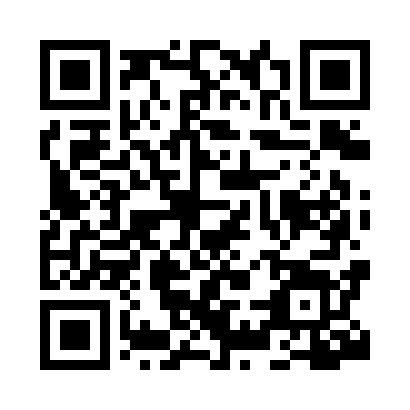 Prayer times for Orange, AustraliaWed 1 May 2024 - Fri 31 May 2024High Latitude Method: NonePrayer Calculation Method: Muslim World LeagueAsar Calculation Method: ShafiPrayer times provided by https://www.salahtimes.comDateDayFajrSunriseDhuhrAsrMaghribIsha1Wed5:136:3712:013:015:246:432Thu5:146:3812:013:015:236:423Fri5:146:3912:003:005:226:414Sat5:156:4012:002:595:216:405Sun5:166:4012:002:585:206:406Mon5:166:4112:002:585:196:397Tue5:176:4212:002:575:186:388Wed5:186:4312:002:565:176:379Thu5:186:4312:002:565:166:3710Fri5:196:4412:002:555:166:3611Sat5:196:4512:002:545:156:3512Sun5:206:4512:002:545:146:3513Mon5:216:4612:002:535:136:3414Tue5:216:4712:002:525:136:3415Wed5:226:4812:002:525:126:3316Thu5:226:4812:002:515:116:3217Fri5:236:4912:002:515:116:3218Sat5:236:5012:002:505:106:3119Sun5:246:5012:002:505:096:3120Mon5:256:5112:002:495:096:3121Tue5:256:5212:002:495:086:3022Wed5:266:5212:002:495:086:3023Thu5:266:5312:002:485:076:2924Fri5:276:5412:002:485:076:2925Sat5:276:5412:012:475:066:2926Sun5:286:5512:012:475:066:2827Mon5:286:5612:012:475:066:2828Tue5:296:5612:012:465:056:2829Wed5:296:5712:012:465:056:2830Thu5:306:5812:012:465:056:2731Fri5:306:5812:012:465:046:27